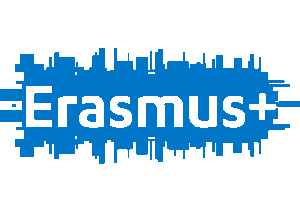 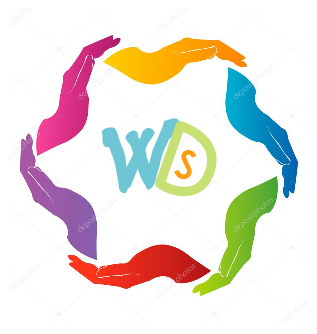 Project-meeting in Week 21 (Sunday 19 May till Saturday 25 May) in Ede.‘Welcoming diversity at school’!Sunday 19 MayArrival of the guests during the day.Host Families pick up their guest at the station Ede-Wageningen.First day and evening spending time with the host family.Monday 20 MayWelcome at school							Around 09.15 hourWelcome bye our Principal in the auditorium (main building) Dutch students lead their guests in groups through the school (both buildings)									Around 09.30 hourPresentations:First presentation (Fun facts Netherlands) bye Dutch Students 10.00 hour in classroom What do you expect of this meeting?			What did you do for the Day of Silence at your school?         Short break 30 minutes						11.00 - 11.30Results of the questionnaire (by the Dutch students)		11.30 – 12.30Lunch									12.30 – 13.15What does the European dream mean to you?			13.15 – 14.30Short walk to centre Ede for a quick tour through the city.	14.30 – 16.00End of the first day.Tuesday 21 MayAt school at 09.30 hour (auditorium main building)Morning ProgramWorking on a mind-map (at the school yard) ‘Our European Dream’ (filmed).Working at the speech I have a dream (European Dream in 2035) in groups (one member of each school in every group)!Best speech is chosen in the afternoon or on Wednesday 22 May!Afternoon the game Rafa Rafa!			14.30 – 16.00 hourEnd of day two!Wednesday 22 MayMorning program starts at 09.30 hour (Auditorium main building).Working on the final speech ‘I have a dream’.Working on which questions we will ask politicians?T-Shirts divided and every student writes hers or his individual goal about achieving the European dream on it!  Lunch 12.00 – 13.00 hourLast time working on the questions and speech is choosen!Together we arrange the auditorium at the mean building for the debate with politicians!			Around 14.00 hourAfternoon 15.00 hour 	Reading the speech ‘I have a dream’ Debate with politicians ‘how can we achieve our dream for 2035?’ (Filmed)Students ask the politicians how we can achieve our dream of welcoming diversity in 2035?End around 17.00 hourEnd of day three!Thursday 23 MayAssemble at station Ede-Wageningen at 09.25 hourTravelling by train to Amsterdam-CentralWalking to the Dam (Paleis op de Dam and Monument op de Dam)!Taking group pictures Group divided in two First group goes to Anne Frank Huis (Guided tour starts at 12.00 o’clock)Second group visits Madame Tussaud with picture assignment (11.30 o’clock)Take three selfies with your multi-cultural hero! Tell us why these are your heroes?
Second group visits Anne Frank Huis (Guided tour starts at 13.00 o’clock)First group visits Madame Tussaud with picture assignment (13.30 o’clock)Take three selfies with your multi-cultural hero! Tell us why these are your heroes?Assemble at the Dam at 14.30 hourFree time till 18.15 hour then everybody has to be at Central station (Train station).Arriving in Ede at 19.30 o’clockFriday 24 MayAt school at 10.00 hour Auditorium Main Building.Evaluation of the project meeting – was the project meeting what you expected?Products;Film about mind map at school yard (our European dream)	Film about the speech (I have a dream)Film of the debate with politicians about migrationSelfies with our hero from Madame Tussaud!Afternoon going to Papendal by bus.Pitch and put (14.00 o’clock)Travelling back to Ede to have a goodbye diner at a Pancake house (17.30).Saturday 25 MayGuests leaving from Station Ede- Wageningen